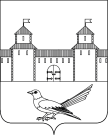 от 10.06.2016 № 833-пОб уточнении почтового адреса жилого помещения (дома)	Руководствуясь постановлением Правительства Российской Федерации от 19.11.2014  №1221 «Об утверждении Правил присвоения, изменения и аннулирования адресов», статьями 32, 35, 40  Устава муниципального образования Сорочинский городской округ Оренбургской области, кадастровым паспортом земельного участка №56/16-255009 от 06.05.2016,  кадастровым паспортом здания №56/16-260141 11.05.2016 и  поданным  заявлением  (вх. №Аз-745 от 02.06.2016) администрация Сорочинского городского округа Оренбургской области постановляет: Уточнить почтовый адрес жилого помещения (дома) с кадастровым номером 56:45:0102043:119  расположенного в границах земельного участка с кадастровым номером 56:45:0101028:44 и считать его следующим: Российская Федерация, Оренбургская область, г.Сорочинск,   ул. Шаталова,23.Контроль за исполнением настоящего постановления возложить на главного архитектора муниципального образования Сорочинский городской округ Оренбургской области – Крестьянова А.Ф.Настоящее постановление вступает в силу со дня подписания и подлежит размещению на Портале муниципального образования Сорочинский городской округ Оренбургской области. 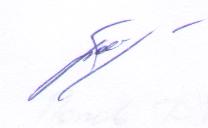 Глава муниципального образованияСорочинский городской округ                                                    Т.П. Мелентьева	             Разослано: в дело, прокуратуре, УАГиКС, заявителю, ОУФМС, Вагановой Е.В.Администрация Сорочинского городского округа Оренбургской области	П О С Т А Н О В Л Е Н И Е 